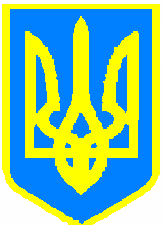 ДРУЖКІВСЬКА МІСЬКА РАДАРОЗПОРЯДЖЕННЯНАЧАЛЬНИКА ДРУЖКІВСЬКОЇ МІСЬКОЇ ВІЙСЬКОВОЇ АДМІНІСТРАЦІЯ КРАМАТОРСЬКОГО РАЙОНУ ДОНЕЦЬКОЇ ОБЛАСТІвід  	25.09.2023	                      м. Дружківка                                   №	      126	Про перейменування вулиць та інших об’єктів топоніміки в населених пунктах Дружківської міської територіальної громади Краматорського району Донецької області за результатами проведення консультації з громадськістю (громадське обговорення)З метою консолідації та розвитку історичної свідомості українського народу, збереження національної пам'яті, встановлення історичної справедливості, процесу дерусифікації топонімії об'єктів громади, враховуючи рекомендації робочої групи з найменування (перейменування) об'єктів топоніміки та опрацювання меморіальних об'єктів на території Дружківської міської територіальної громади Краматорського району Донецької області затвердженою розпорядженням начальника Дружківської міської військової адміністрації від 16.02.2023 № 11 (далі- Робоча група), розглянувши Подання Робочої групи від 07.07.2023         № 981/01-13, Протоколи засідань Робочої групи від 31.07.2023 № 5, від 29.08.2023 № 6 та                     від 13.09.2023 № 7, враховуючи результати консультацій з громадськістю (громадське обговорення), щодо перейменування об’єктів топоніміки населених пунктів Дружківської міської територіальної громади Краматорського району Донецької області проведеного з         11.08.2023 по 09.09.2023, згідно з розпорядженням начальника Дружківської міської військової адміністрація від 10.08.2023  № 89 «Про проведення консультації з громадськістю (громадського обговорення) щодо перейменування об’єктів топоніміки населених пунктів Дружківської міської територіальної громади Краматорського району Донецької області», з метою врахування громадської думки з питань перейменування вулиць та інших об’єктів топоніміки населених пунктів Дружківської міської територіальної громади Краматорського району Донецької області, відповідно до Закону України від 21.03.2023 року № 3005-IX «Про засудження та заборону пропаганди російської імперської політики в Україні і деколонізацію топонімії», Закону України від 09.04.2015 № 317-VIII «Про засудження комуністичного та націонал-соціалістичного (нацистського) тоталітарних режимів в Україні та заборону пропаганди їхньої символіки», Закону України від 21.05.2015 №4865-VI «Про присвоєння юридичним особам та об’єктам права власності імен (псевдонімів) фізичних осіб, ювілейних та святкових дат, назв і дат історичних подій», постанови Кабінету Міністрів України                        від 24.10.2012  № 989 «Про затвердження Порядку проведення громадського обговорення під час розгляду питань про присвоєння юридичним особам та об’єктам права власності, які за ними закріплені, об’єктам права власності, які належать фізичним особам, імен (псевдонімів) фізичних осіб, ювілейних та святкових дат, назв і дат історичних подій», враховуючи Указ Президента України від 24.02.2022 № 64/2022 «Про введення воєнного стану в Україні», затверджений Законом України від 24.02.2022 № 2102-ІХ, Указ Президента України від 30.03.2022 року № 188/2022 «Про утворення військових адміністрацій населених пунктів у Донецькій області», розпорядження Президента України від 30.03.2022 № 45/2022-рп «Про призначення *** начальником Дружківської міської військової адміністрації Краматорського району Донецької області», Постанову Верховної Ради України від 18.07.2022  № 2397-IX «Про здійснення начальниками Дружківської, Костянтинівської та Слов’янської міських військових адміністрацій Краматорського району Донецької області повноважень, передбачених частиною другою статті 10 Закону України "Про правовий режим воєнного стану", керуючись ст. ст.  10, 15 Закону України від 12.05.2015 № 389-VIII «Про правовий режим воєнного стану»,ЗОБОВ'ЯЗУЮ: Перейменувати вулиці та інші об’єкти топоніміки в населених пунктах Дружківської міської територіальної громади Краматорського району Донецької області згідно з переліком (додається)  Управління житлового та комунального  господарства Дружківської міської ради організувати та здійснити відповідні заходи по заміні табличок та покажчиків дорожнього руху пов’язаних з перейменуванням вулиць відповідно до норм чинного законодавства. Відділ містобудування та архітектури виконавчого комітету Дружківської міської ради:      3.1. Забезпечити   подання   відповідних   документів   до    Державного     підприємства«Національні інформаційні системи» щодо внесення відповідних змін до словників Державного реєстру прав по Дружківській міській територіальній громаді Краматорського району Донецької області;         3.2.Довести дане розпорядження до зацікавлених організацій, служб, установ, підприємств територіальної громади, з метою використання в роботі. Розпорядження набуває чинності через 10  робочих днів з дня підписання. Координаційне забезпечення щодо виконання даного розпорядження покласти на відділ містобудування та архітектури виконавчого комітету Дружківської міської ради. Контроль за виконанням даного розпорядження залишаю за собою. Начальник Дружківської міської                                                               військової адміністрації                                                                          Додаток ЗАТВЕРДЖЕНОРозпорядження начальника Дружківської міської військової адміністрації Краматорського району Донецької області від  25.09.2023	№   126   		Перелік вулиць та інших об’єктів топоніміки в  населених пунктах Дружківської міської територіальної громади Краматорського району Донецької області які перейменовуютьсяНачальник Дружківської міської                                                               військової адміністрації                                                                                Назва населеного пунктуНазва вулиць та інших об’єктів топоніміки які перейменовуєтьсяНова назваВулиціВулиціВулиціВулицім. Дружківка    вулиця Амурськанавулиця Євгена Чикаленкам. Дружківка    вулиця Братськанавулиця Василя Симоненкам. Дружківка    вулиця Брянськанавулиця Архипа Куїнджім. Дружківка    вулиця Волгоградськанавулиця Олексія Бондарям. Дружківка    вулиця Воронезьканавулиця Андрія Альтиченкам. Дружківка    вулиця Горбатованавулиця Незалежностім. Дружківка    вулиця Горькогонавулиця Василя Овсієнкам. Дружківка    вулиця Донськанавулиця Героїв Третьої штурмовоїм. Дружківка    вулиця Жертв революціїнавулиця Петра Болбочанам. Дружківка    вулиця Кисловодськанавулиця Футбольнам. Дружківка    вулиця Комарованавулиця Марка Кропивницькогом. Дружківка    вулиця Кошового О.навулиця Вартових небам. Дружківка    вулиця Лермонтованавулиця Георгія Нарбутам. Дружківка    вулиця Матросованавулиця Гарета Джонсам. Дружківка    вулиця Маяковськогонавулиця Миколи Міхновськогом. Дружківка    вулиця Новгородськанавулиця Нью-Йоркськам. Дружківка    вулиця Пушкінанавулиця Петра Калнишевськогом. Дружківка    вулиця П’ятигорськанавулиця Абрикосовам. Дружківка    вулиця Ростовськанавулиця Юрія Матущакам. Дружківка    вулиця Саратівськанавулиця Часовоярськам. Дружківка    вулиця Смоленськанавулиця Кузьми Скрябінам. Дружківка    вулиця С. Сєрованавулиця Кирила Мареничам. Дружківка    вулиця Ставропольськанавулиця Кіннам. Дружківка    вулиця Суворованавулиця Петра Григоренкам. Дружківка    вулиця Тамбовськанавулиця Японськам. Дружківка    вулиця Тверськанавулиця Дмитра Донцовам. Дружківка    вулиця Толстогонавулиця Михайла Грушевськогом. Дружківка    вулиця Тульськанавулиця Єлисєєвськам. Дружківка    вулиця Хабаровськанавулиця Василя Мустяцам. Дружківка    вулиця Чайкіної Л.навулиця Княгині Ольгим. Дружківка    вулиця Челюскінцівнавулиця Олени Телігисмт. Олексієво - Дружківкавулиця Космонавта Гречка навулиця В’ячеслава Афоніна смт. Райськевулиця Панфіловців героївнавулиця Героїв Крутсмт. Райськевулиця Революційнанавулиця Отамана Приходькас. Осиковевулиця Терешковоїнавулиця Сарматськасмт. Новогригорівкавулиця Єсеніна Сергіянавулиця Миколи Чернявськогосмт. Новогригорівкавулиця Калузьканавулиця Скіфськасел. Старорайськевулиця Мічурінанавулиця Родини СимиренківІнші об’єкти топоніміки Інші об’єкти топоніміки Інші об’єкти топоніміки Інші об’єкти топоніміки м. Дружківкасквер Ювілейнийнасквер Європейський